MCNAIR SCHOLARS PROGRAM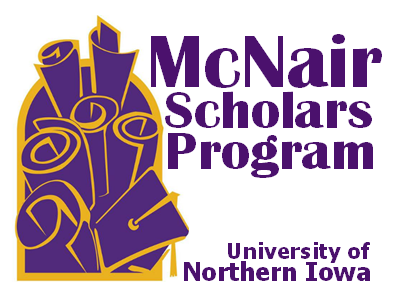     Summer Research Internship
       Midterm Mentor Evaluation of ScholarPlease complete and return to:Dr. Nievita Bueno Watts, DirectorMcNair Scholars Program2401 College Street
  nievita.watts@uni.eduMidterm Mentor Evaluation of ScholarDue Date: Thursday, July 6, 2017 by 4:00 p.m.Faculty Mentor:Scholar:Briefly evaluate your Scholar’s performance on their research project since the beginning of the SRI. 2. 	To your knowledge, has your Scholar put in the time expected (35 hours per week including literature review)?3.	Is the Scholar on track to complete their research project on time?4.	Are there any issues that the McNair Scholars Program Director should be aware of concerning the Scholar and their research project?5. 	Would you like to schedule a meeting with the McNair Program Director? Faculty Mentor Signature	Date